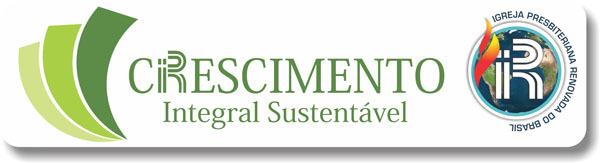 Cidade, dia/mês/anoÀ Diretoria Administrativa da IPRBPr. Advanir Alves Ferreira Assunto: Ordenação a Pastor Titular	Caros conciliares!	O Presbitério (nome), em sua reunião, de dia/mês/ano, na cidade (nome), conforme ata/extrato de nº, em anexo, DECIDIU, após examinar o PASTOR AUXILIAR (citar o nome completo e correto e o prontuário na agenda), bem como os documentos (certidões atualizadas e formulários) de praxe exigidos para a sua ordenação: a) Ordená-lo a PASTOR da IPRB, uma vez que ele cumpriu o período probatório, preestabelecido pelo Artigo 83 (citar se é o inciso I ou II, do RI);  b) Solicitar a HOMOLOGAÇÃO dessa decisão, para ele seja, de fato, ordenado ao ministério, em cerimônia especifica desse Presbitério. Assim, para que o seu nome configure, oficialmente, no rol de Pastores do Presbitério e da IPRB (Artigo 90, do RI), e para que ele possa usufruir de todos os  direitos e deveres, aguardamos DEFERIMENTO e desejamos que Deus abençoe a todos. Estamos à disposição para quaisquer esclarecimentos. Atenciosamente,____________________________Nome do Secretário Executivo ou de quem solicita